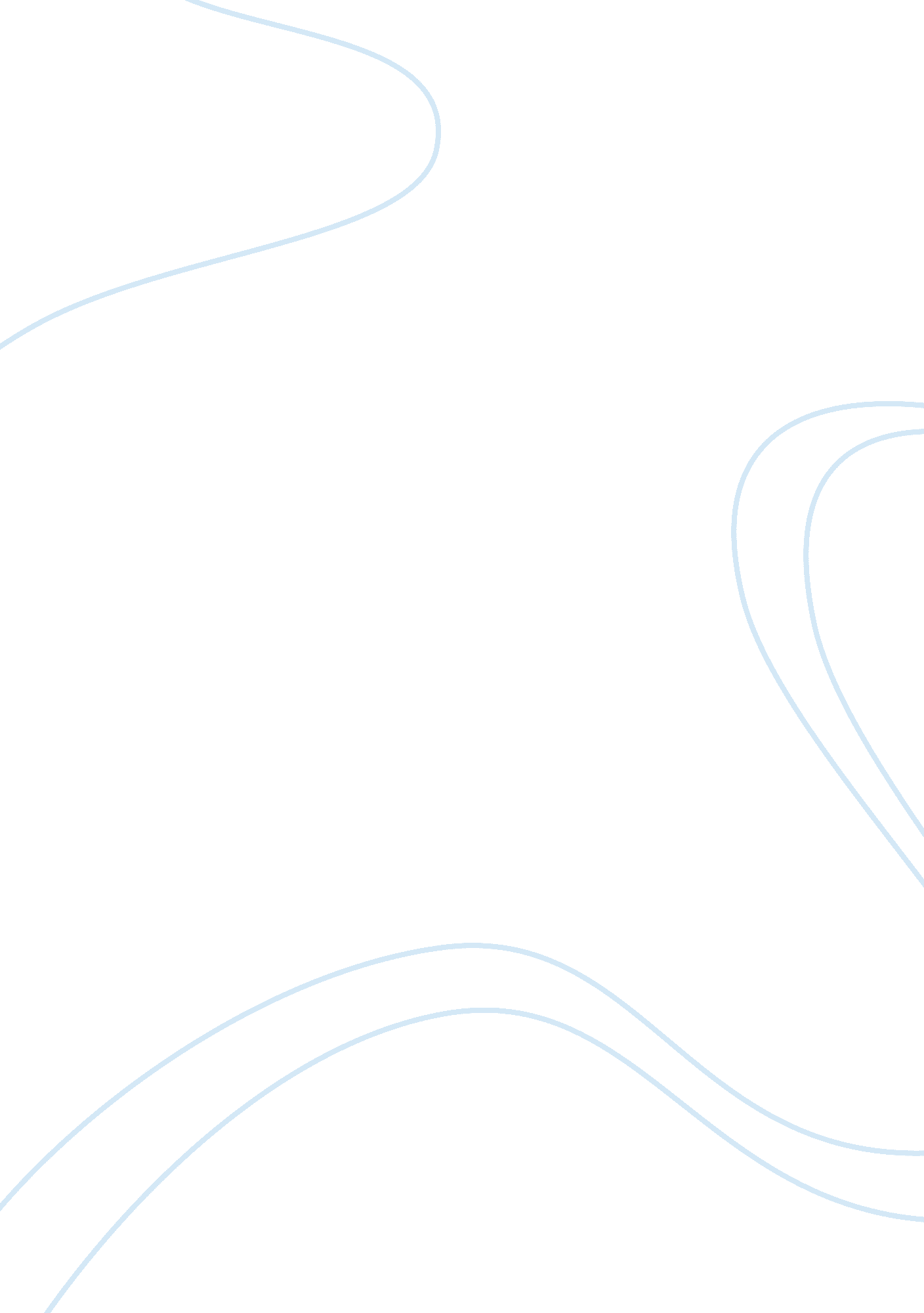 Immigration research paper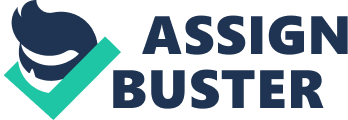 Research of american immigrants history Theoretical Framework The number of immigrants in the world has been consistently increasing, and it is clear that this is a phenomenon that is not only beneficial but one that should not be discouraged as well (Anfara & Mertz, 2014). However, today many countries in the world including the United States view immigrants as bad people that should be avoided at all costs. In order to study the mentioned phenomena, there are a number of qualities that should be investigated so as to reveal just why immigrations has to be full of conflicts. Therefore, the problem of the matter is that there is an increasing number of conflicts between the hosts and American Immigrants which is completely not called for. The objective of the study would be to reduce this hostility and instead promote better integration between the parties that are involved (Gremillion, 2014). The research question that will lead the study is " Why are Americans so hostile to immigrants and how can integration be promoted amongst the people?" In order to answer this question, there is need to be several answers to a number of sub-questions. These include " what is the relationship between integration and a growing fear of the other?" " How is the fear of the other encouraged in today's society?" The united nations and other sources of research Contribution of this research The research for the study was mainly carried out through document analysis. Some of these documents do have statistical information which is factual and very important when it comes to the gathering of information. The United Nations website is one of the sources that have produced information about the statistics that are related to immigration. For instance, information such as the number of immigrants present in the world and America specifically can be found through the website and its various resources. There are also different books that are able to highlight the issues and plight of the immigrant. Although it is possible to find a few immigrants and interview them for the sake of the study, this will take time, and it might be challenging given problems such as language barriers and a lack of diversification. However, with the books that have already published and attempted to tackle the presented issue, there is more accuracy and less work. The books that have been important in the study include " Manufacturing fear, creating the threat; The State of American Immigration Policy" and " perceived threats and Latino Immigrant Attitudes: How White and African American College students respond to News Coverage of Latino Immigrants." Methods Section Method of immigration research design Research Design Since the research study is meant to help understand why there is so much conflict between the immigrants and hosts, the best research design to adopt has to be that of qualitative research (Bordens & Abbott, 2002). The goal of using this design is to help understand natural phenomena which happen in natural settings and not experimental ones. It would be almost impossible to carry out experiments revealing the relationship between immigration and conflict. There are several benefits to using this design of the study; it is flexible, and one does not have a hypothesis that is defined and quite possibly biased (Robson & McCartan, 2016). With this design, the audience will have to adjust to anything that they learn. Method of data collection about immigration Data Collection There are several ways through which data can be collected in a research study. The only ways through which the above is possible is by making observations as well as carrying out action research (Conway, 2014). Observations, in this case, mean having to look at different scenarios, seeing and analyzing the differences that exist there. The observation does not have to be that of human beings moving in and out of a particular port, for example, since that will only cover a little space in time. A source such as a book and statistical figures from online can be able to produce facts that can be observed and some sense made out of them. Action research, on the other hand, helps to find out a lot about a situation by targeting and purposefully getting the required information from whatever source. For instance, if there have been several claims that refugees from particular countries brought about specific vices then it can be properly investigated (Miles & Huberman, 1994). If for example, Cuban immigrants are associated with drug trafficking, then there could be research aiming to find out if that is either true or false. It will require the researcher to go to websites and articles or books that see whether Cubans going to other countries reflected the same effect or not. Data analysis of immigration An analysis of qualitative research data is mostly done with the purpose of unveiling the truth about the entire picture as it stands. In the above experiment, the purpose of data analysis will be to find out why there is so much conflict between immigrants and people that are citizens of the United States (Miles, Huberman, & Saldana, 2013). To create the picture data has to be used to describe the phenomena. Content that is to be analyzed when finding out particular truths and results are usually collected through the use of interviews, focus groups, observations as well as document analysis. In the above research study, the two main process of data collection has been through observation and document analysis. Data analysis can be divided into two main levels; the basic and higher power analysis levels. The basic level will be able to provide a description of the data in terms of what was said. Here, the study will try to describe the situation in terms of what has been done and what has not (Silverman, 2016). For instance, the media does promote taking sides when it comes to race relations in the United States. For instance, in the case of a Caucasian police fighting an unarmed black man, the media always desires to create different sides through terms such as police brutality and loving the life of crime. The higher level, on the other hand, is a more interpretive analysis to which the response matters more than what could have been implied or inferred. It does not have to be a direct act. It is, for example, possible to analyze such a situation as conflict increasing due to feelings of white power and superiority. Shortcomings of data analysis There are several shortcomings when it comes to using document analysis as the method of data collection. One of these is that it can be too subjective at times. As such it is very susceptible to bias and may not end up finding what it set out to in the first place. Document analysis is also a process that takes a lot of time to perform as one has to go through a lot of them to verify that what he is seeing is indeed what he ought to. The information that is being analyzed might also end up being inaccurate or incomplete (Tripathy, 2013). The reason for this is that it very much depends on the work of previous authors and whatever it is that they discovered and came up with. If a scholar was not able to prove a particular fact, then the researcher will only be able to influence that fact and nothing more. Ethics Since the research study does not need deal with human subjects, the ethical concerns involved are not many. One of the main issues in the case is that of acknowledging the different sources that have provided for the study (Miller, Mauthner, & Birch, 2012). Granted, some of this information will be found online and from other public sources, but they are still the work of other scholars. As such it would only be right to acknowledge the different people that made the document possible. Expected Results The results that should be expected include that indeed the conflict that comes as a result of immigration is because of the fear of one another. If people are trained to integrate with each other successfully, it will be possible for them to live without any conflict whatsoever. The lawmakers and the media are the biggest influencers of this conflict that natives have against immigrants. Case and point are the U. S. President Donald Trump who claims that immigrants in the United States should be encouraged because they take over the jobs of the natives as well as their resources thereby lowering their quality of life. References Anfara, V. A., & Mertz, N. T. (2014). Theoretical Frameworks in Qualitative Research. Thousand Oaks: SAGE. Bordens, K. S., & Abbott, B. B. (2002). Research design and methods: A process approach. New York City: McGraw-Hill. Conway, C. M. (2014). The Oxford Handbook of Qualitative Research in American Music Education. Oxford: Oxford University Press. Edmond-Kiger, C. T., & Yost, C. A. (2006). Emotional Intelligence: From the Classroom to the Workplace. Management Accounting Quarterly, 7. Gremillion, K. J. (2014). Reply to Smith: On distinguishing between models, hypotheses, and theoretical frameworks. Proceedings of the National Academy of Sciences, E2830-E2830. Kaur, H. S., & Singh, P. (2012). Emotional intelligence: Significance of Psychology and Spirituality. Pakistan Journal of Social and Clinical Psychology, 32-36. Marques, J. F., & Holt, S. (2008). Linking quality management and emotional intelligence to workplace spirituality. Organization Development Journal, 81. Miles, M. B., & Huberman, A. M. (1994). Qualitative data analysis: A sourcebook. Beverly Hills: Sage Publications. Miles, M. B., Huberman, A. M., & Saldana, J. (2013). Qualitative Data Analysis: A Methods Sourcebook. Thousand Oaks: SAGE Publications. Miller, T., Mauthner, M., & Birch, M. J. (2012). Ethics in Qualitative Research. Thousand Oaks: Sage. Reed, G. E. (2015). Tarnished: Toxic Leadership in the U. S. Military. Lincoln: U of Nebraska Press. Robson, C., & McCartan, K. (2016). Real World Research. Hoboken: John Wiley & Sons. Silverman, D. (2016). Qualitative research. Thousand Oaks: Sage. Tripathy, J. (2013). Secondary Data Analysis: Ethical Issues and Challenges. Iranian Journal of Public Health, 1478-1479. Yousuf, S., & Ahmad, I. (2007). Emotional Intelligence as Predictor of Managerial. Journal of Behavioural Sciences, 21. 